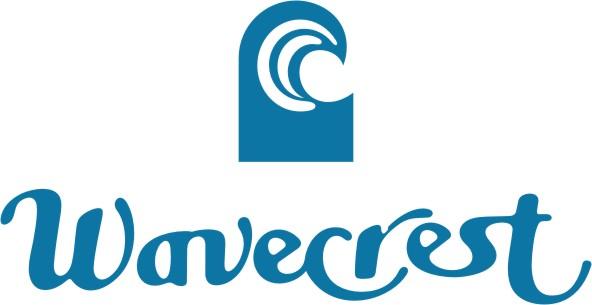 HOMEOWNER CONTACT INFORMATION UPDATEUNIT NO.:			____- - ________OWNER NAME(S):		___________________________________________E-MAIL ADDRESS:		___________________________________________HOME PHONE NO.:		______________________________CELL ULAR PHONE NO.:		______________________________WAVECREST PHONE NO.:	______________________________MAILING ADDRESS:		___________________________________________				___________________________________________				___________________________________________VEHICLE INFORMATION:  ___________      ____________       ___________         __________    		_______         		                          (Color)              (Make)                      (Model)          (License Plate No.)        (Parking Pass #)PLEASE COMPLETE THE FOLLOWING:		Do you have an On-Island Representative:	YES		NO		If yes, Name: _____________________			[HRS Ch. 521]							Phone: ____________________ 								How often is your unit checked? __________________Do you rent out your unit? [Act 326]		YES		NO		If yes, 	Short Term	Long TermMaintenance/Access First Contact Preference:	Owner		On-Island RepUpdated Information Declaration Page Sent?	YES		NO			Do you have Keys in the Office?		YES		NODo you have a Lockbox?   			YES		NO		Lockbox Code:  ___________________										                                        (Optional)Do you have a Shut-Off Valve in your unit?	YES		NODo you have a Washer?				YES		NODo you have a Dryer?				YES		NODo you have Kayak(s) stored under the cabana?		YES		NO	If yes, QTY?: ________										Description(s): ____________________Additional Information:Do you have an Icemaker installed?			YES		NODate Updated: ________